Dear Ms Susanne Jensen,Thanks you for your kind email to Annija! I conveyed the very sad news about passing away of Gerda Højgaard -  we are very sorry about that, let me express our deepest condolences… She was such a kind person, always taking care about Annija and sending nice letters.Thank you for continuing her good work and becoming new contact person for Annija from Soroptimist Club. We very much appreciate this support.Annija herself yet is too little to write a letter, maybe some day in future – but she is happy to get a greeting card or a little gift for Christmas, yes -  as any child. I asked her SOS mom what the girl likes now. She said that colouring books and children books with small exercises (like where you have to draw a figure following dots with numbers – Annija is learning numbers, thus it is interesting, or books with stickers (I think they are called Aktivitetsbøger & Klistermærker); or she would be happy about some simple “smykker” for little girls – because her bigger sisters already have some.  But, please, do not worry about the gift, she will also enjoy just a card – you are already helping a lot by your regular donations!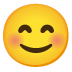 I will send my regular end-of year- letter at the beginning of December with some stories from the village and also Annija’s photo. Thank you once again for your huge support!With best regards,Sincerely,Sandra BraunereNational Sponsorship Co-ordinator
SOS Children’s Villages LATVIAZemitāna laukums 5, Rīga, LV 1006
Phone: +371 67378353